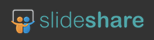 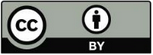 Se constitui em ambiente onde se pode visualizar, baixar, compartilhar, enviar por email  apresentações, infográficos, documentos que contribuem para a escolha e utilização de recursos educacionais abertos (REA) pelos professores de forma a agregar a rotina pedagógica.______________________________________________________________________________Localização : Site Oficial :http://pt.slideshare.net/?ss. Acesso 19/08/2014.______________________________________________________________________________1. Acesse o site:http://pt.slideshare.net/?ss encontrará a pagina inicial. Clique no icone Cadastro 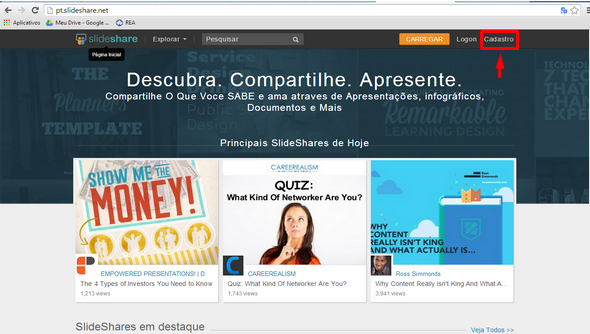 2. Agora preecha os campos: Email, nome de usuário, senha. 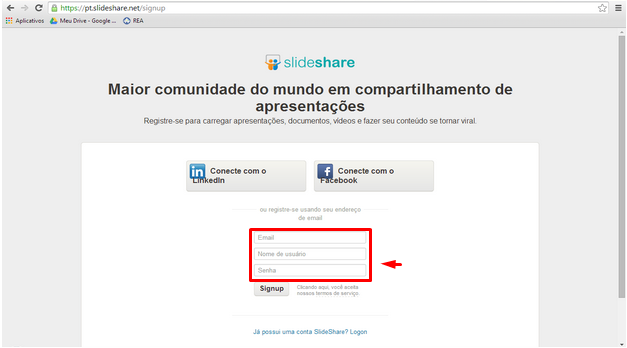 3. Agora poderá pesquisar os temas que forem de seu interesse na barra de busca pesquisar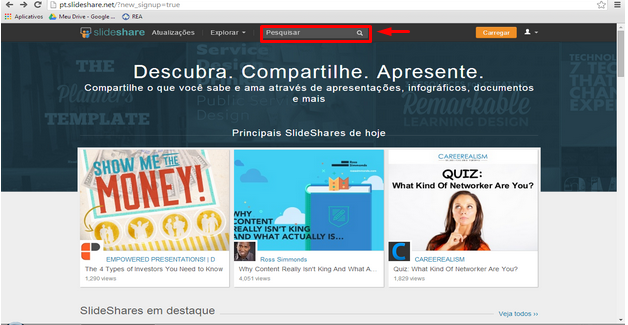 4. Escolha o tema de seu desejo.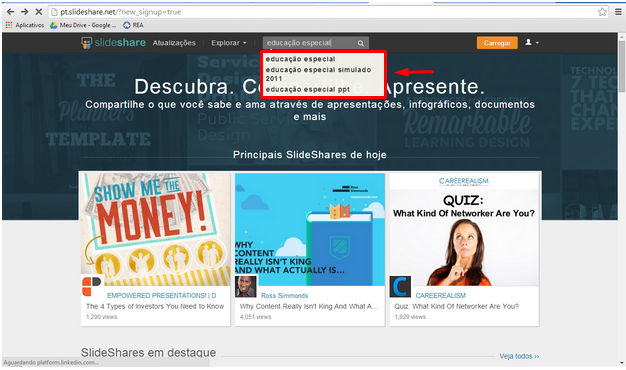 5.Com um Click selecione o mesmo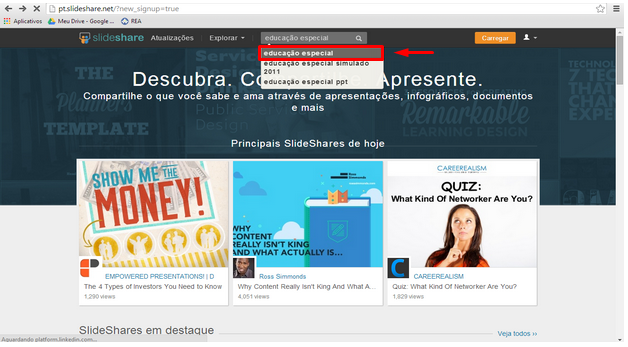 6. Apareceram varias fontes com o tema clique na barra de rolamento para observar o que mais lhe agrada.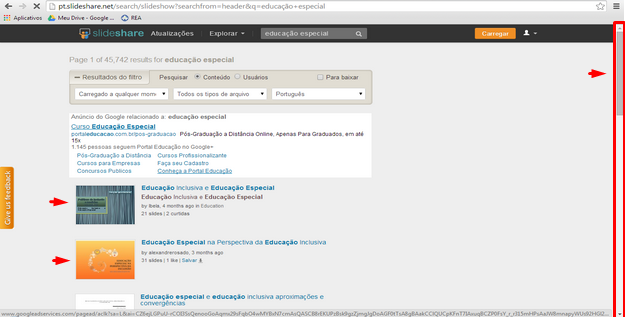 7. Se necessário utilize os filtros para encontrar mais rapidamente o que deseja. 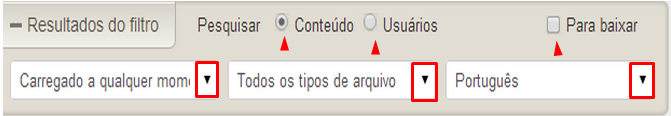 8. Escolha o tema de seu interesse e descubra o que mais lhe agrada, podendo Compartilhar, agragar em seu Email , Incorporado, Curtir  e o Salvar. 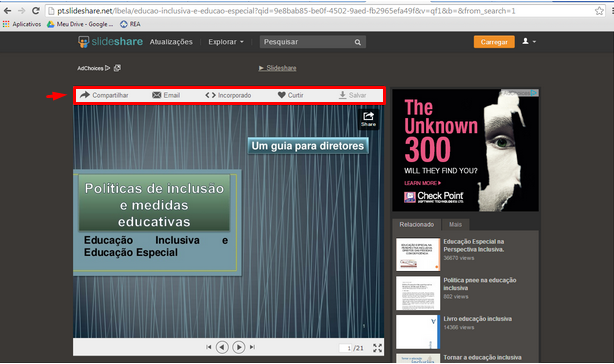 Este trabalho pode ser reusado, revisado, remixado e redistribuído  desde que se cite a fonte original.Kristina Desirée Azevedo FerreiraAlan Cristian Falcoski RodriguesJeniffer Karen da RochaThais Barbosa de AlmeidaOrientado por: Profª Drª Marineli Joaquim Meier UFPR, CIPEADProfª Drª Nuria Pons Vilardell Camas UFPR, Setor de Educação<a rel="license" href="http://creativecommons.org/licenses/by/4.0/"><img alt="Licença Creative Commons" style="border-width:0" src="https://i.creativecommons.org/l/by/4.0/88x31.png" /></a><br />O trabalho <span xmlns:dct="http://purl.org/dc/terms/" href="http://purl.org/dc/dcmitype/Text" property="dct:title" rel="dct:type">Tutorial Slideshare</span> de <a xmlns:cc="http://creativecommons.org/ns#" href="http://reaparana.com.br/portal/" property="cc:attributionName" rel="cc:attributionURL">Kristina Desirée Azevedo Ferreira, Alan Cristian Falcoski Rodrigues, Jeniffer Karen da Rocha, Thais Barbosa de Almeida, Marineli Joaquim Meier, Nuria Pons Vilardell Camas</a> está licenciado com uma Licença <a rel="license" href="http://creativecommons.org/licenses/by/4.0/">Creative Commons - Atribuição  4.0 Internacional</a>.<br />Baseado no trabalho disponível em <a xmlns:dct="http://purl.org/dc/terms/" href="http://reaparana.com.br/portal/" rel="dct:source">http://reaparana.com.br/portal/</a>.<br />Podem estar disponíveis autorizações adicionais às concedidas no âmbito desta licença em <a xmlns:cc="http://creativecommons.org/ns#" href="http://reaparana.com.br/portal/" rel="cc:morePermissions">http://reaparana.com.br/portal/</a>.